การสร้างเครือข่ายบริการเพื่อการตรวจสุขภาพประจำปีผู้ประกันตน  ปี 2561อำเภอกุฉินารายณ์  จังหวัดกาฬสินธุ์สมใจ  อาจวิชัย พว.งานอาชีวอนามัย โรงพยาบาลสมเด็จพระยุพราชกุฉินารายณ์ จ.กาฬสินธุ์บทคัดย่อ	สำนักงานประกันสังคมได้เพิ่มสิทธิ์ให้ผู้ประกันตนด้านการส่งเสริมสุขภาพและป้องกันโรคตั้งแต่วันที่ 1 มกราคม 2560 1  ในโรงพยาบาลที่ผู้ประกันตนได้เลือกใช้สิทธิ์  อำเภอกุฉินารายณ์  มีสถานประกอบการในพื้นที่จำนวน 142  แห่ง ผู้ประกันตนทั้งสิ้น 2,913 คน ที่สิทธิ์ประกันสังคมเลือกเป็นโรงพยาบาลกาฬสินธุ์ ซึ่งเป็นโรงพยาบาลจังหวัดที่อยู่ห่างเป็นระยะทาง 100  กิโลเมตรโดยประมาณ  จึงเป็นการยากต่อการที่ผู้ประกันตนจะสามารถไปรับบริการตามสิทธิ์ของตนได้	การตรวจสุขภาพผู้ประกันตนที่ผ่านมาพบว่า  ผู้ประกันตนที่ทำงานในหน่วยงานราชการ และสถานประกอบการที่มีข้อกำหนดและการดำเนินการส่งเสริมสุขภาพบุคลากรที่เป็นมาตรฐานจะได้รับการตรวจสุขภาพโดยหน่วยงานรับผิดชอบค่าใช้จ่ายให้ อย่างไรก็ตามผู้ประกันตนยังไม่มีการรับรู้เกี่ยวกับสิทธิ์ในการตรวจสุขภาพที่มีการประกาศใช้ล่าสุดปี 2560  งานอาชีวอนามัย โรงพยาบาลสมเด็จพระยุพราชกุฉินารายณ์  จึงได้มีการพัฒนาเครือข่ายการดำเนินการเพื่อให้ผู้ประกันตนได้รับการตรวจสุขภาพตามสิทธิ  จึงได้มีการออกแบบระบบการดำเนินงานร่วมกันกับเครือข่ายโดยการประสานขอข้อมูลสถานประกอบการและจำนวนผู้ประกันตนจากสำนักงานประกันสังคมจังหวัด,โรงพยาบาลกาฬสินธุ์ซึ่งเป็นโรงพยาบาลตามสิทธิ์ประกันสังคม และประสานผู้รับผิดชอบสถานประกอบการ  ส่วนราชการในพื้นที่ทั้งหมด  เพื่อการวางแผนการให้บริการร่วมกัน  โดยกำหนดเป็นโซนบริการประสานพื้นที่เพื่อการกำหนดสถานที่ให้บริการ  แล้วประสานโรงพยาบาลตามสิทธิ์ออกมาให้บริการตามพื้นที่ จากนั้นแจ้งหน่วยงานและสถานประกอบการทราบเกี่ยวกับวันที่กำหนดออกให้บริการ  การเตรียมความพร้อมในการมาตรวจสุขภาพตามเกณฑ์ที่กำหนด  ผลการดำเนินการพบว่า  ส่วนราชการตอบรับบริการและเข้าร่วมดำเนินการพร้อมทั้งเสนอสถานที่เพื่อการดำเนินการตรวจสุขภาพผู้ประกันตนในพื้นที่  เป็นการลดต้นทุนการดูแลสุขภาพบุคลากรสำหรับหน่วยงานและสถานประกอบการที่ต้องรับผิดชอบเอง จากการศึกษายังพบว่า การเข้าถึง และเข้ารับบริการตามโครงการยังเป็นไปได้น้อยมาก เพียงร้อยละ 11.32  เท่านั้นเนื่องจากระยะทางความห่างไกลของการที่จะเดินทางมารับบริการ อีกทั้งกระบวนการไม่สนับสนุนให้สามารถเข้ารับบริการในสถานพยาบาลในพื้นที่ได้  จากการศึกษารายการตรวจสุขภาพที่ไม่มีความซับซ้อน และเป็นรายการตรวจที่สามารถทำได้ในโรงพยาบาลชุมชน  หากผู้ประกันตนสามารถเข้ารับบริการในพื้นที่ได้จะทำให้เกิดความสะดวกและเข้าถึงบริการได้มากขึ้นคำสำคัญ:การตรวจสุขภาพประจำปี,สวัสดิการตรวจสุขภาพประจำปีฟรีสำหรับผู้ประกันตนการสร้างเครือข่ายบริการเพื่อการตรวจสุขภาพประจำปีผู้ประกันตน  ปี 2561อำเภอกุฉินารายณ์  จังหวัดกาฬสินธุ์Creating a network for Insured Medical Checkup in 2018Kuchinarai Kalasin provinceบทที่  1บทนำความนำ	จากประกาศสำนักงานประกันสังคมเรื่องการเพิ่มสิทธิการตรวจสุขภาพสำหรับผู้ประกันตน  ซึ่งเป็นการสร้างเสริมสุขภาพในกลุ่มวัยทำงานที่สำคัญ  นับเป็นปรากฏการณ์ในการเฝ้าระวังภาวะสุขภาพวัยทำงาน  เพื่อการสร้างเสริมสุขภาพให้เกิดผลิตภาพที่ดีแก่หน่วยงานสังคม และประเทศชาติต่อไป	อำเภอกุฉินารายณ์  จังหวัดกาฬสินธุ์อยู่ห่างจากตัวจังหวัดเป็นระยะทาง 80-100 กิโลเมตร  แต่เป็นชุมชนที่มีการเจริญเติบโตทางเศรษฐกิจและสังคมสูงเพราะอยู่ติดเขตเศรษฐกิจพิเศษมุกดาหาร ที่เชื่อมโยงการขนส่งโลจิสติกส์ที่สำคัญสู่อินโดจีน  ทำให้มีสถานประกอบการณ์ในพื้นที่เป็นจำนวน 142แห่ง มีผู้ประกันตนในพื้นที่มีจำนวน  2,913  คน  ตามเงื่อนไขของประกาศสำนักงานประกันสังคม1  ผู้ประกันตนต้องเดินทางไปตรวจสุขภาพในโรงพยาบาลที่ขึ้นทะเบียนเป็นคู่สัญญาหลักของสำนักงานประกันสังคมเท่านั้นจึงจะได้รับบริการตรวจสุขภาพประจำปีฟรี  ในที่นี้คือโรงพยาบาลจังหวัดกาฬสินธุ์  จากเงื่อนไขของระยะทางที่ห่างทำให้เกิดความไม่สะดวกแก่ผู้ประกันตน  ในปี 2560  จึงไม่มีผู้ประกันตนสามารถเข้าร่วมโครงการได้เลย  ในปี  2561  งานอาชีวอนามัยโรงพยาบาลสมเด็จพระยุพราชกุฉินารายณ์  ได้มีการประสานงานกับกลุ่มงานอาชีวเวชกรรมโรงพยาบาลกาฬสินธุ์  เพื่อขอคำปรึกษาเรื่องการตรวจสุขภาพในกลุ่มผู้ประกันตนดังกล่าว  จึงได้รับความร่วมมือเพื่อการดำเนินการร่วมกัน  โดยงานอาชีวอนามัยโรงพยาบาลสมเด็จพระยุพราชกุฉินารายณ์  ประสานส่วนราชการ และสถานประกอบการณ์ในพื้นที่เพื่อสำรวจความต้องการ และจำนวนผู้ประกันตนวางแผนกำหนดวัน และประสานทีมโรงพยาบาลกาฬสินธุ์ออกมาให้บริการ  เพื่อให้ผู้ประกันตนสามารถเข้าถึงบริการ                                                                                                                                                                                                            วัตถุประสงค์ เพื่อให้ผู้ประกันตนสามารถเข้าถึงบริการตรวจสุขภาพประจำปีตามสิทธิ์สวัสดิการสำนักงานประกันสังคมเพื่อการสร้างเครือข่าย  การดำเนินงานให้เกิดความสะดวกต่อการเข้ารับบริการตรวจสุขภาพผู้ประกันตนในอำเภอกุฉินารายณ์ขอบเขตการดำเนินงาน ผู้ประกันตนในเขตอำเภอกุฉินารายณ์  จังหวัดกาฬสินธุ์ทั้งในส่วนราชการและสถานประกอบการทั้งหมดดำเนินการเพื่อการตรวจสุขภาพประจำปีตามเงื่อนไขสวัสดิการตรวจสุขภาพประจำปีฟรีของสำนักงานประกันสังคม ในปี 2561ประโยชน์ที่คาดว่าจะได้รับ ผู้ประกันตนในเขตอำเภอกุฉินารายณ์  สามารถเข้ารับบริการตรวจสุขภาพประจำปีฟรีตามโครงการสวัสดิการสำนักงานประกันสังคมมีเครือข่ายเพื่อการสนับสนุนการดำเนินงาน  เพื่อการขอรับบริการสำหรับผู้ประกันตน และสถานประกอบการส่วนราชการที่มีผู้ประกันตน  ในการขอรายละเอียดเพิ่มเติมบทที่ 2เอกสาร และงานวิชาการที่เกี่ยวข้องสวัสดิการการตรวจสุขภาพผู้ประกันฟรีสำนักงานประกันสังคม  ประกาศเพิ่มสวัสดิการให้ผู้ใช้สิทธิ์ประกันสังคมทั่วประเทศ  ตรวจสุขภาพประจำปีฟรี  กับโรงพยาบาลที่ขึ้นทะเบียนเป็นคู่สัญญาหลักของสำนักงานประกันสังคม  โดยกำหนดเงื่อนไขในการตรวจดังต่อไปนี้ตารางที่  1  แสดงรายการตรวจสุขภาพผู้ประกันตน  ตามประกาศของสำนักงานประกันสังคมบทที่ 3ขั้นตอนและวิธีดำเนินการ ตรวจสอบข้อมูลสถานประกอบการ และจำนวนผู้ประกันตนในเขตอำเภอกุฉินารายณ์  จากสำนักงานประกันสังคมจังหวัดกาฬสินธุ์ทำหนังสือแจ้งส่วนราชการ และสถานประกอบการเรื่อง  การจัดบริการตรวจสุขภาพประจำปีฟรีสำหรับผู้ประกันตนอำเภอกุฉินารายณ์  โดยงานอาชีวอนามัย ร่วมกับกลุ่มงานอาชีวเวชกรรม  โรงพยาบาลกาฬสินธุ์  หน่วยงานที่มีบุคลากรสิทธิ์ประกันสังคมที่มีความประสงค์เข้าร่วมโครงการ  ให้ทำหนังสือตอบกลับมาพร้อมข้อมูลผู้ประกันตนในสังกัด เพื่อตรวจสอบสิทธิ และเตรียมมารับบริการทำแผนกำหนดวันที่ดำเนินการ ร่วมกับงานอาชีวเวชกรรม  โรงพยาบาลกาฬสินธุ์ แล้ว แจ้งส่วนราชการ และสถานประกอบการเพื่อให้ผู้ประกันตนมารับบริการตามแผนติดตามประเมินผลการดำเนินการตามแผนบทที่ 4ผลการดำเนินงาน และการวิเคราะห์ข้อมูลข้อมูลทั่วไป  สถานประกอบการ และผู้ประกันตน  ในอำเภอกุฉินารายณ์ที่ตอบรับ  และขอเข้ารับบริการใน ดังนี้ตารางที่ 2  แสดงส่วนราชการ และสถานประกอบการที่ตอบรับเข้าร่วมโครงการจากข้อมูลการตอบรับเข้าร่วมโครงการ  พบว่า  ส่วนราชการ  ตอบรับทุกแห่ง  แต่สถานประกอบการณ์ที่ตอบรับเข้าร่วมโครงการกว่าครึ่งของสถานประกอบการ และมีจำนวนผู้ประกันตนกว่า ร้อยละ 75(2,202 คน) ที่แจ้งความจำนงขอเข้าร่วมโครงการตารางที่ 3  แสดง การออกให้บริการตามโครงการตรวจสุขภาพผู้ประกันตนอำเภอกุฉินารายณ์	จากข้อมูลผู้ประกันตนที่สามารถเข้าร่วมโครงการตรวจสุขภาพประจำปีฟรี  ตามที่สำนักงานประกันสังคมประกาศให้เป็นสวัสดิการ  ในปี  2560  นั้น  พบว่า ผู้ประกันตนในอำเภอกุฉินารายณ์ ได้รับบริการเพียงร้อยละ 11.32  แม้นว่าจะมีการสร้างเครือข่ายเพื่อเอื้อต่อการเข้ารับบริการแล้วก็ตาม  พบว่า  ทางโรงพยาบาลกาฬสินธุ์ซึ่งเป็นโรงพยาบาลที่ขึ้นทะเบียนเป็นคู่สัญญาหลักที่สามารถให้บริการตามเงื่อนไขสำนักงานประกันสังคม  ก็ไม่สะดวกในการออกมาให้บริการในพื้นที่อำเภอกุฉินารายณ์ได้ตามแผน  ด้วยข้อจำกัดหลายอย่าง  ทั้งอัตรากำลังและภารกิจ  ทำให้ผู้ประกันตนในพื้นที่ไม่ได้รับบริการตรวจสุขภาพตามโครงการได้	จากการติดตามความก้าวหน้าการดำเนินการตรวจสุขภาพประจำปี  พบว่า  โรงงานน้ำตาล และบริษัทในเครือมิตรผล  ได้มีการตรวจสุขภาพประจำปีให้กับบุคลากรในหน่วยงานตามมาตรฐาน  โดยใช้งบประมาณของหน่วยงานเอง  จำนวนผู้ประกันตน  ทั้งหมด 924  คน  ซึ่งคิดเป็นร้อยละ 41.96  ซึ่งถือว่า สูงกว่าการสร้างเครือข่าย และการประสานให้โรงพยาบาลกาฬสินธุ์มาดำเนินการตรวจสุขภาพประจำปีตามโครงการที่งานอาชีวอนามัยได้จัดสร้างเครือข่ายตรวจสุขภาพที่สร้างขึ้นบทที่ 5อภิปรายผล	จากการศึกษาขั้นตอนกระบวนการดำเนินงาน  พบว่าโครงการตรวจสุขภาพผู้ประกันตนที่สำนักงานประกันสังคม ประกาศเป็นนโยบายเพื่อให้เป็นสวัสดิการสำหรับผู้ที่ใช้สิทธิประกันสังคมนั้นยากต่อการเข้าถึง และเข้ารับบริการของผู้ประกันตน  ตามเงื่อนไขที่สำนักงานประกันสังคมได้กำหนดไว้  ซึ่งในหน่วยงานที่มีความเสี่ยง และต้องดูแลสุขภาพของบุคลากรให้มีสุขภาวะนั้นถือเป็นภาระที่องค์กรจะต้องสนับสนุน และรับผิดชอบค่าใช้จ่ายในส่วนของการตรวจสุขภาพผู้ประกันตนในหน่วยงานของตน  เช่น  โรงพยาบาลสมเด็จพระยุพราชกุฉินารายณ์ และเครือข่าย คปสอ. กุฉินารายณ์  ส่วนในสถานประกอบการขนาดใหญ่ และมีมาตรฐานเช่น โรงงานน้ำตาล และบริษัทในเครือมิตรผลที่ได้รับการตรวจสุขภาพรวมเป็นจำนวน 1,254  คน คิดเป็นร้อยละ 43.04 จากจำนวนผู้ประกันตนในเขตอำเภอกุฉินารายณ์ทั้งหมด 2,913  คน  กว่าครึ่งของผู้ประกันตนที่ไม่สามารถเข้าถึง และเข้ารับบริการตรวจสุขภาพตามโครงการได้ข้อเสนอแนะในการศึกษา	จากการดำเนินการ  ในการตรวจสุขภาพประจำปีบุคลากรที่ผ่านมา  พบว่า  รายการตรวจสุขภาพเพื่อการเฝ้าระวังโรค และการเจ็บป่วยเป็นสิ่งที่จำเป็นสำคัญ  เพื่อการสร้างผลิตภาพให้เกิดขึ้นกับองค์กร สังคม และประเทศชาติ  อีกทั้ง  รายการตรวจสุขภาพยังสามารถรับบริการได้ที่โรงพยาบาลชุมชนทั่วไปเพื่อให้มีการเฝ้าระวังภาวะสุขภาพของประชาชนวัยทำงานในกลุ่มของผู้ประกันตน  จึงมีข้อเสนอแนะเพื่อการดำเนินงานครั้งต่อไปดังต่อไปนี้ ประชาชนวัยทำงานในกลุ่มที่ใช้สิทธิ์ประกันสังคม  มีสิทธิเข้ารับบริการตรวจสุขภาพประจำปีตามที่สำนักงานประกันสังคมประกาศแจ้ง และเพื่อให้สามารถเข้ารับบริการได้ง่ายตามเป้าหมาย  สำนักงานประกันสังคมต้องกำหนดให้สามารถเข้ารับบริการได้ที่โรงพยาบาลชุมชนในพื้นที่ได้การประเมินและคัดกรองภาวะสุขภาพของประชาชนยังสามารถให้บริการได้หลายแบบ  ที่ผ่านมาพบว่าการคัดกรองโดยการใช้แบบสอบถาม  ข้อคำถามยังมีความสำคัญ ง่าย และไวต่อการประเมิน อีกทั้งต้นทุนในการให้บริการต่ำอีกด้วย  ซึ่งทางทีมงานยังมีการนำมาใช้ในการให้บริการคัดกรอง  โรคที่มีความจำเป็นในการคัดกรองในกลุ่มคนจำนวนมาก  ได้แก่ การคัดกรองวัณโรค  ที่ยังมีการใช้วิธีการคัดกรองแบบ Verbal Screening เป็นต้นจากการดำเนินงาน  ไม่ว่าจะเป็นการดำเนินการในระดับใดก็ตาม  การทำงานแบบเครือข่ายนั้นย่อมทำให้การทำงานง่ายขึ้น  เนื่องจากมีการใช้ทรัพยากรร่วมกัน ทั้งความร่วมมือที่หลากหลาย  ทำให้การทำงานนั้นประสบความสำเร็จ และทุกคนได้รับคุณค่าในผลงานด้วยกันทั้งหมดบรรณานุกรรมสำนักงานประกันสังคม  กระทรวงแรงงาน.ประกันสังคมห่วงใยสุขภาพผู้ประกันตนแนะใช้สิทธิ์ตรวจ      สุขภาพฟรีในโรงพยาบาลตามสิทธิ์:3 พฤษภาคม  2561.https://www.sso.go.th/wpr/main/news/%E0%B8%82%E0%B9%88%E0%B8%B2%E0%B8%A7%E0%B8%9B%E0%B8%A3%E0%B8%B0%E0%B8%8A%E0%B8%B2%E0%B8%AA%E0%B8%B1%E0%B8%A1%E0%B8%9E%E0%B8%B1%E0%B8%99%E0%B8%98%E0%B9%8C_detail_detail_1_16_0/1222_1222 แนวปฏิบัติการเบิกจ่ายค่าบริการส่งเสริมสุขภาพและป้องกันโรค.http://wa1.sso.go.th/ppsภาคผนวก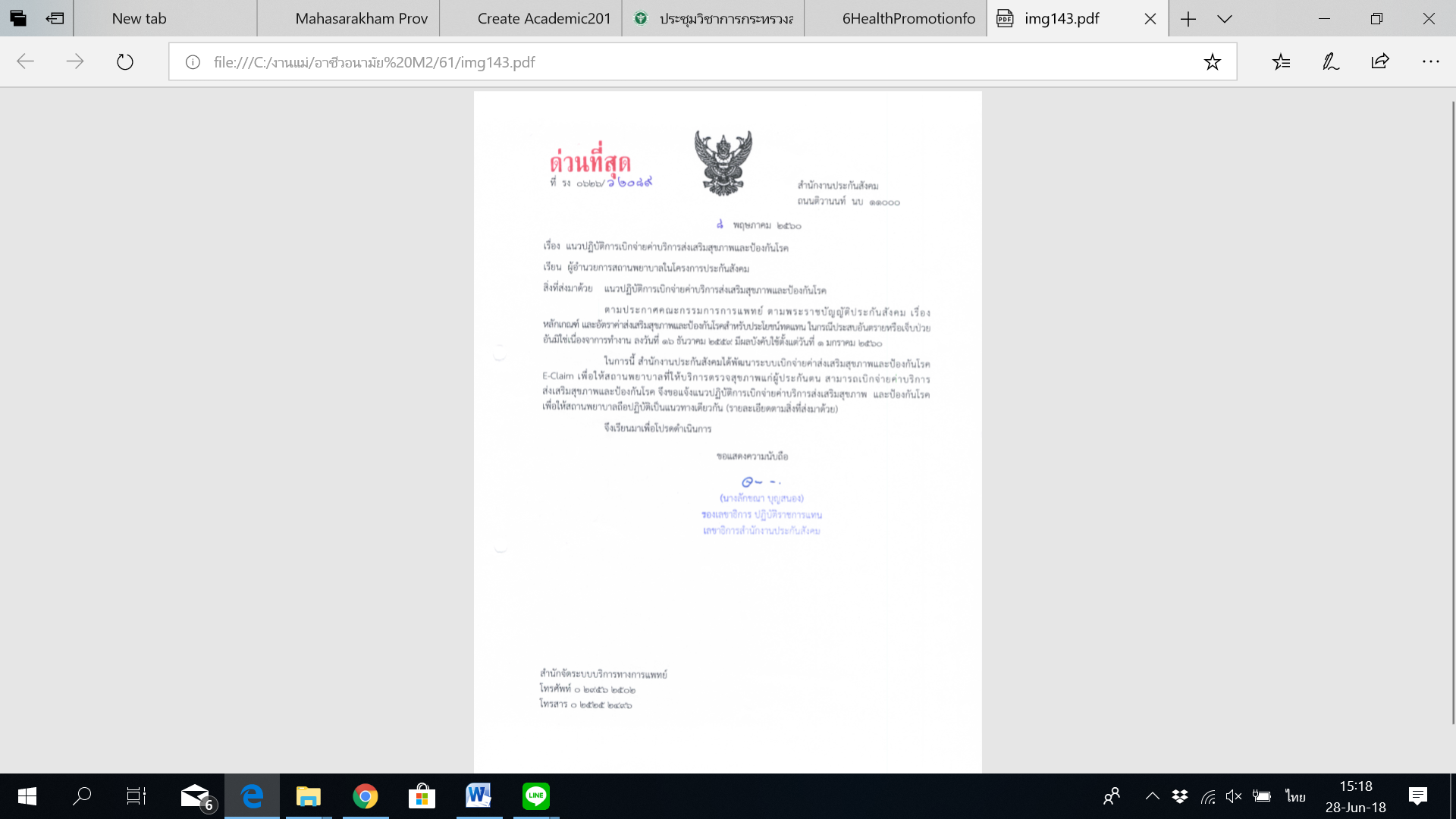 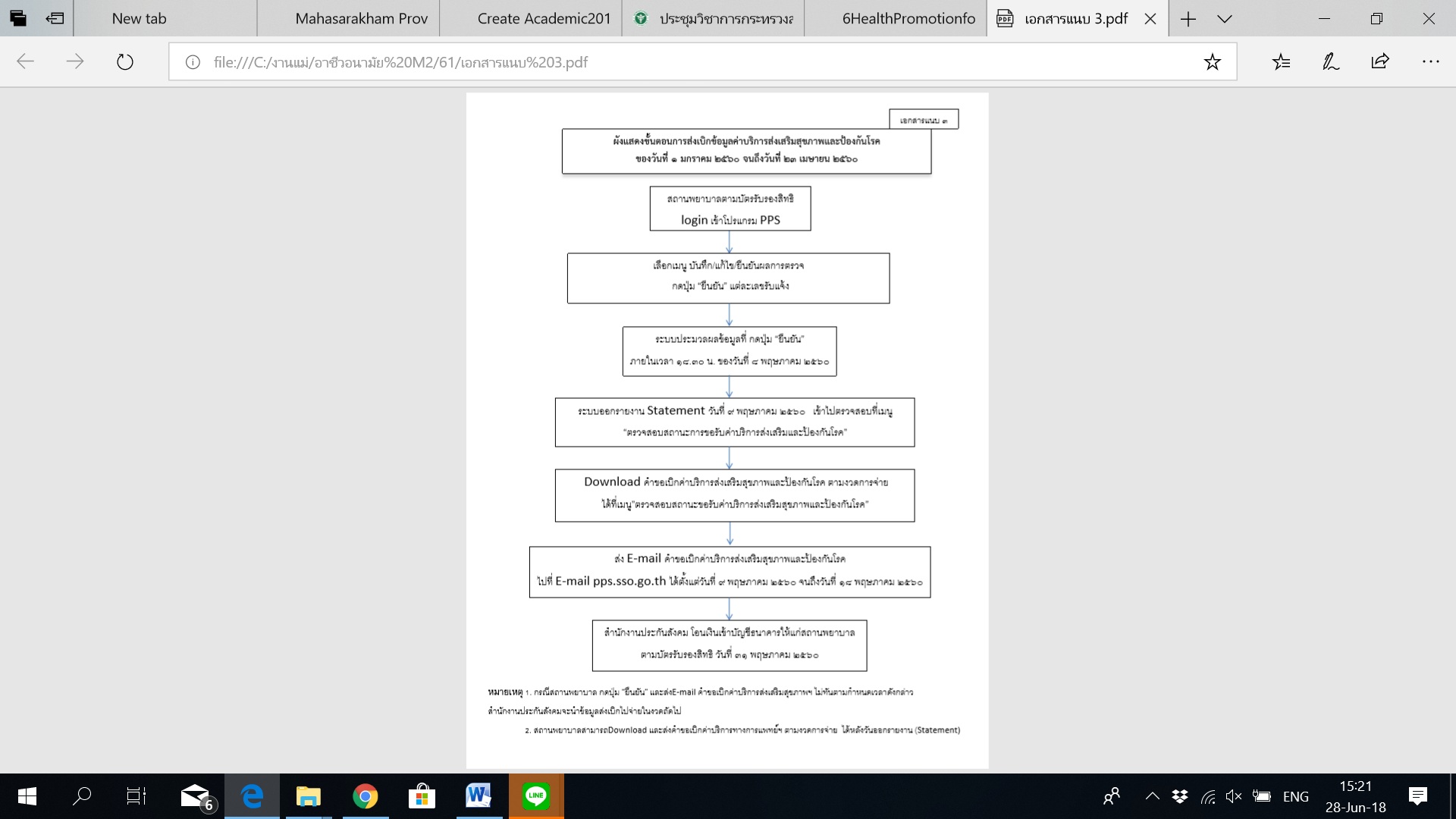 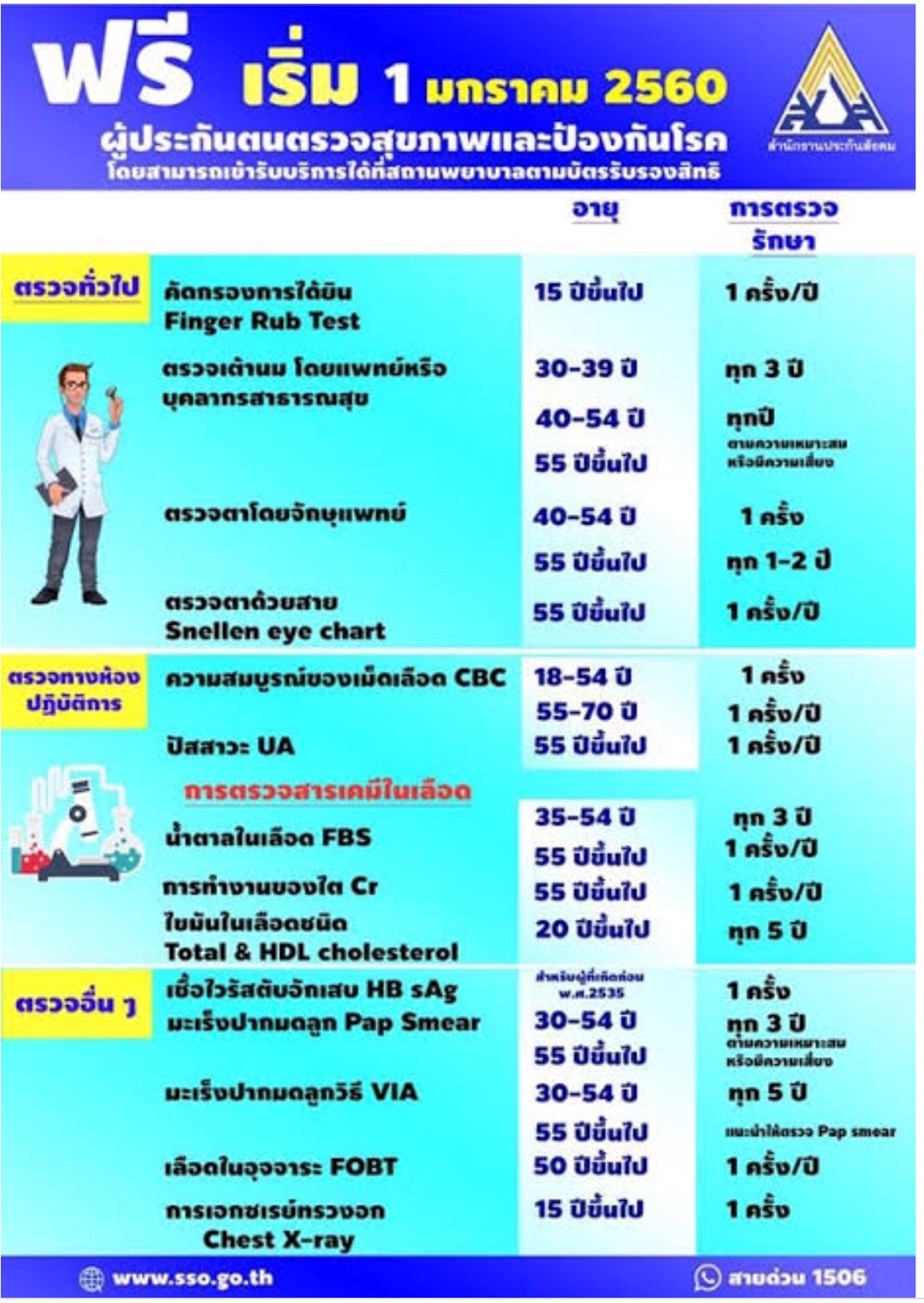 คำนำ	การศึกษานี้ได้จัดทำขึ้นเพื่อเป็นการศึกษาการดำเนินโครงการ  การสร้างเครือข่ายตรวจสุขภาพผู้ประกันตนอำเภอกุฉินารายณ์  ในปีงบประมาณ  2561  เพื่อแก้ไขความไม่สะดวกต่อการเข้ารับบริการตรวจสุขภาพประจำปีของผู้ประกันตน  ที่ต้องเข้ารับบริการที่โรงพยาบาลกาฬสินธุ์  ซึ่งเป็นหน่วยคู่สัญญาหลักของสำนักงานประกันสังคม	เพื่อการเรียนรู้ และการพัฒนาระบบบริการให้สอดคล้องกับบริบท และความเป็นจริงที่ผู้ประกันตนจะสามารถเข้ารับบริการตามที่สำนักงานประกันสังคมได้ตั้งเป้าไว้นั้น  จึงได้มีการรวบรวมประเด็นที่สำคัญเพื่อหวังว่า บุคลากรที่เกี่ยวข้อง จะรียนรู้และนำไปพัฒนากระบวนงานในส่วนที่เกี่ยวข้องให้เกิดประโยชน์ต่อไปได้สมใจ  อาจวิชัย30 กย 61สารบัญ	เนื้อหา										หน้า บทคัดย่อ								1บทที่ 1  บทนำ							2บทที่ 2  เอกสาร  และงานวิชาการที่เกี่ยวข้อง				4บทที่ 3  ขั้นตอนและวิธีดำเนินการ					5บทที่ 4  ผลการดำเนินงานและการวิเคราะห์ข้อมูล			5บทที่ 5  อภิปรายผล							7บรรณานุกรมภาคผนวกการสร้างเครือข่ายบริการเพื่อการตรวจสุขภาพประจำปีผู้ประกันตน  ปี 2561อำเภอกุฉินารายณ์  จังหวัดกาฬสินธุ์Creating a network for Insured Medical Checkup in 2018Kuchinarai Kalasin provinceนางสมใจ  อาจวิชัย  ตำแหน่ง  พยาบาลวิชาชีพชำนาญการงานวิจัย และพัฒนาคุณภาพโรงพยาบาลสมเด็จพระยุพราชกุฉินารายณ์  สำนักงานสาธารณสุขจังหวัดกาฬสินธุ์2561ลำดับการจัดบริการการตรวจช่วงอายุความถี่ของการบริการ1ตรวจทั่วไปคัดกรองการได้ยิน Finger Rub Test15 ปีขึ้นไป1 ครั้ง/ปี1ตรวจทั่วไปตรวจเต้านมโดยแพทย์หรือบุคลากรสาธารณสุข30-39 ปีทุก 3 ปี1ตรวจทั่วไปตรวจเต้านมโดยแพทย์หรือบุคลากรสาธารณสุข40-54ปี55 ปีขึ้นไปทุกปี และติดตามตามความเสี่ยง1ตรวจทั่วไปตรวจตาโดยจักษุแพทย์40-54 ปี1 ครั้ง/ปี1ตรวจทั่วไปตรวจตาโดยจักษุแพทย์55 ปีขึ้นไปทุก 1-2 ปี1ตรวจทั่วไปตรวจด้วย Snellen eye chart55 ปีขึ้นไป1  ครั้ง/ ปี2ตรวจทางห้องปฏิบัติการความสมบูรณ์ของเม็ดเลือด CBCตรวจปัสสาวะ UA15-54 ปีครั้ง2ตรวจทางห้องปฏิบัติการความสมบูรณ์ของเม็ดเลือด CBCตรวจปัสสาวะ UA55 ปีขึ้นไปปีละ 1 ครั้ง2ตรวจทางห้องปฏิบัติการตรวจน้ำตาลในเลือด(FBS)35-54 ปี55 ปีขึ้นไปทุก 3 ปีปีละ 1 ครั้ง2ตรวจทางห้องปฏิบัติการCr55 ปีขึ้นไปปีละ 1 ครั้ง2ตรวจทางห้องปฏิบัติการไขมันในเลือดชนิด Total& HDL Cholesterol20  ปีขึ้นไปทุก 5 ปี3ตรวจอื่นๆไวรัสตับอักเสบชนิด บีผู้เกิดก่อนปี 25351 ครั้ง3ตรวจอื่นๆมะเร็งปากมดลูกมะเร็งปากมดลูก วิธี VIA30-54 ปี55 ปีขึ้นไปทุก 3 ปีปีละ 1 ครั้งหรือติดตามตามความเสี่ยง3ตรวจอื่นๆเลือดในอุจจาระ FOBT55 ปีขึ้นไปปีละ 1 ครั้ง3ตรวจอื่นๆเอ็กซเรย์ทรวงอก 15 ปีขึ้นไปปีละ 1 ครั้ง3ตรวจอื่นๆCXRลำดับประเภท/สถานประกอบการ/ส่วนราชการจำนวน(หน่วยงาน)จำนวนที่ตอบรับ(แห่ง)จำนวนผู้ประกันตน(คน)1องค์กรปกครองส่วนท้องถิ่น  จำนวน 14  แห่ง14144612โรงเรียนในอำเภอกุฉินารายณ์99703บุคลากรโรงพยาบาลสมเด็จพระยุพราชกุฉินารายณ์112534โรงพยาบาลส่งเสริมสุขภาพตำบล ในอำเภอกุฉินารายณ์1717695หจก.และร้านค้าในพื้นที่ 102311,349รวมรวม142722,202คิดเป็นร้อยละคิดเป็นร้อยละคิดเป็นร้อยละ50.7075.59ลำดับวันที่ออกบริการหน่วยงาน สถานประกอบการที่เข้าร่วม(แห่ง)จำนวนผู้ประกันตนที่เข้ารับบริการ(คน)124-25 เมษายน 2561บุคลากรสังกัด  สำนักงานสาธารณสุขอำเภอ และ รพ.สต.1769227-28 กค 2561โรงพยาบาลสมเด็จพระยุพราชกุฉินารายณ์ 1253327-28 กค 2561มูลนิธิโรงพยาบาลสมเด็จพระยุพราช สาขากุฉินารายณ์ 18รวมรวมรวม19330ร้อยละร้อยละร้อยละ2.6311.32